                  Year 3   Spring Term Report 2017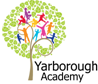 ProjectDuring this term the children have been working towards answering the Essential Question of ‘Extreme Weather: Are you prepared?’This has included:English –  Collecting descriptive phrases about the local environment.Discussing words and phrases that capture the imagination for our Flood stories.Reading a piece of descriptive writing and answering questions about it.Crafting sentences to describe a house for our flood stories that include noun phrases and simile.Inferring how characters in our flood stories might feel.Learning about how to put direct speech in writing.Writing creative stories involving suspense based on Flood by Alvaro F Villa.Identifying features of a newspaper article.Answering comprehension questions about a newspaper article.Organising writing using headings and subheadings in a newspaper article about Storm Doris.Using time connectives to order writing.Planning, editing and improving newspaper articles.Reading haiku poems and learning their syllable pattern.Using expression and intonation to recite poetry.Working collaboratively to gather words linked to cold weather.Writing beautiful haiku poems about the extreme cold.Maths Using our knowledge of position and direction to plot coordinates.Using coordinates to plot polygons in the first quadrant.Creating a flood map of a village with coordinates.Measuring out water to recreate a flood with Lego Men.Investigating 3D shapes and their strength to withstand storm conditions.Making 3D shapes from nets to make a model village.Looking at temperatures around the world and putting these on a thermometer scale.Putting negative temperatures onto blank thermometers.ScienceUnderstanding how the water cycle works.Investigating the role of evaporation, condensation and precipitation within the water cycle.Identifying how animals are suited to and adapt to hot environments.Writing a report about the effects of extreme heat on the environment and humans.Experimenting on plants to see which plants survive without water the longest and why.ComputingPresenting findings about droughts using Keynote on iPads.GeographyIdentifying countries around the world with extreme climates.HistoryLearning about how the community in South Ferriby was impacted by the 2013 floods.Art Commenting on flood artwork using visual language.Drafting ideas for flood artwork inspired by great artists.Mastering brush stroke techniques and colour mixing.Painting final draft onto a canvas.MusicComposing winter music inspired by extreme cold weather.Listening to weather-inspired music in order to create dances.R.E.Learning about extreme weather in the Bible and the part it plays in Christianity. P.E.Performing dances based on extreme weather.		S.M.S.C Showing consideration and respect for others when discussing effects of flooding.Involving the community with our exhibition.Secrets of 	SuccessImproving our writing.Not giving up when completing our art work.Concentrating when producing showcase pieces of work.Experiences to enhance the learning have been:A visit South Ferriby to look at localised flooding and the effect on homes and people. A visit from Margaret Deller to talk about flooding and storms in the Bible.The final project included an exhibition where the children presented what they had done during the project. The children sold books created by the children, as well as their flood inspired canvases, to raise funds for the National flood Forum.In addition to the projects running your child has also been taught ‘stand-alone’ lessons including Spelling, Grammar, Guided reading, Personal Development, SMSC (Spiritual, Moral, Social and Cultural Education) Religious Education, Physical Education, Swimming, Music and Singing.As well as all the work the children have done during project, we have studied a novel in throughout focus one. We have looked at the book Flood by Alvaro F Villa. We also used Hurricane by David Wiesner to support our work on storms.Mini Maths Missions have included: Fractions, Addition and Subtraction, Place Value, Measures, Multiplication and Division, Scales and Statistics.